AGENȚIA PENTRU PROTECȚIA MEDIULUI DÂMBOVIȚA                                                                                 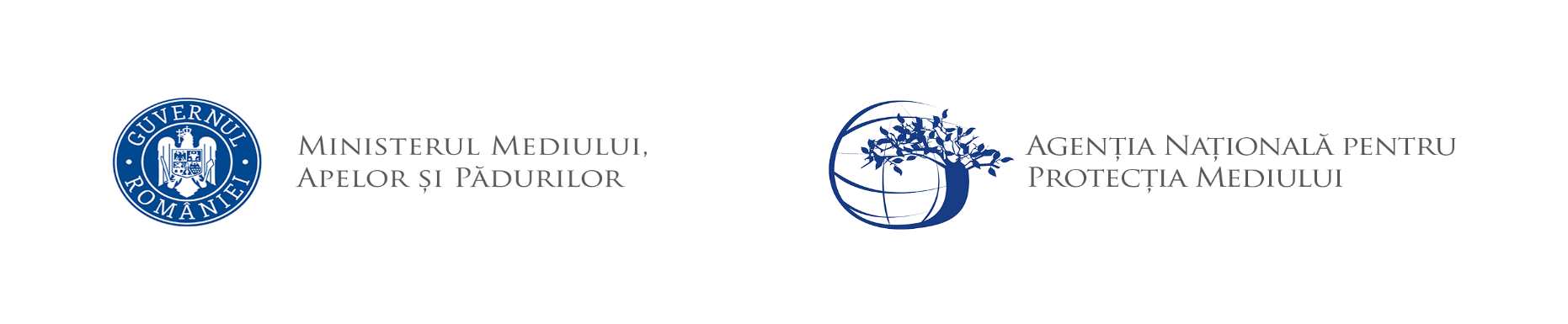  Nr.11970/6935/08.01.2024PROIECT DECIZIA ETAPEI DE ÎNCADRARE 08.01.2024                Ca urmare a solicitării de emitere a acordului de mediu adresate de ADMINISTRAȚIA BAZINALĂ DE APĂ BUZĂU IALOMIȚA prin împuternicit DRUPAS CONSTRUCȚII  S.R.L., cu sediul municipiul Buzău, strada Bucegi, nr. 20 Bis, județul Buzău, înregistrată la A.P.M. Dâmbovița cu nr. 11970 din 04.08.2023, în baza legii nr. 292/2018 privind evaluarea impactului anumitor proiecte publice și private asupra mediului și a  Ordonanței de Urgență a Guvernului nr. 57/2007 privind regimul ariilor naturale protejate, conservarea habitatelor naturale, a florei și faunei sălbatice aprobată cu modificări și completări prin Legea nr. 49/2011, cu modificările și completările ulterioare,          APM Dâmbovița decide, ca urmare a consultărilor desfășurate în cadrul şedinţei Comisiei de Analiză Tehnică din data de 27.04.2021, că proiectul ,,Lucrări de inlăturare a materialului aluvionar care a contribuit la colmatarea albiei minore a râului Ialomița și de exploatare  a agregatelor minerale din albia minoră a râului Ialomița, teren albie minoră râul Ialomița, perimetrul Băleni, comuna Băleni, județul Dâmbovița”, propus a fi amplasat în comuna Băleni, județul Dâmbovița,nu se supune evaluării adecvate/ nu se supune evaluării impactului asupra corpurilor de apă;nu se supune evaluării impactului asupra mediului ;Justificarea prezentei decizii:I. Motivele pe baza cărora s-a stabilit nu se supune evaluării impactului asupra mediului sunt următoarele:a) proiectul se încadrează în prevederile Legii nr. 292/2018, Anexa nr 2, pct. 2,  lit. a”b) s-au realizat completarea şi analiza listei de control pentru etapa de încadrare, consultarea membrilor CAT  în  şedinţa din data de 07.12.2023, la sediul  A.P.M. Dâmboviţa;c)activitatea va   avea  un  impact  redus  asupra  factorilor  de  mediu  sol,  subsol,  vegetaţie  şi   faună, prin măsurile prevăzute în proiect; d) nu au fost formulate observații din partea publicului în urma mediatizării depunerii solicitării de emitere a acordului de mediu respectiv, a luării deciziei privind etapa de încadrare;1. Caracteristicile proiectelor a) mărimea proiectului      Terenul cu suprafata de 55612 mp se afla situat pe raza administrativ teritorială a comunei Băleni, județul  Dâmbovița și este înscris în Cartea Funciară nr. 74334 având nr. Cadastral 74334 pe UAT Băleni..	Perimetrul de exploatare propus este situat în albia minoră a râului Ialomița, cod cadastral XI-1.000.00.00.00.0,  plaja inundabilă la debite mari, pe o lungime de 843 m la cca 2.12 km aval de podul rutier peste râul Ialomița (DJ711B- Hăbeni - Bucșani) și la 200 m amonte de puntea pietonală Băleni Sârbi 	Scopul investiției îl constituie decolmatarea și recalibrarea albiei râului Ialomita cu recuperarea nisipului și pietrișului, mărindu-se capacitatea de transport și ameliorarea eroziunii malurilor. Investiția se încadrează în prevedereile schemei cadru de amenajare a bazinului hidrografic Ialomița, întrucât prin realizarea ei se vor apăra de inundații și eroziuni malurile și terenurile riverane.	Coordonatele de delimitare ale tronsonului propus pentru lucrări de înlăturare a materialului aluvionar care a contribuit la colmatarea albiei minore a râului Ialomița și de exploatare a agregatelor minerale din albia minoră a râului Ialomița, teren albie minoră râu Ialomița, perimetrul Băleni, comuna  Băleni, județul Dâmbovita, sunt prezentate în tabelul de mai jos:Suprafata perimetrului S = 55612mp; 5,56haPe acest tronson se propune extracția organizată a materialului aluvionar constituit din bolavaniș, pietriș și nisip, astfel încât să se realizeze o recalibrare a albiei care să-i confere competența de a prelua și tranzita debitul mediu multianual și debitul maxim asigurat 50%, fără construcții hidrotehnice suplimentare. 	Accesul în zonă este facilitat de drumurile de exploatare din zonă. A fost obținut Acord reabilitare drumuri de exploatare. Obiectul acordului il constituie utilizarea și reabilitarea drumului de exploatare DE104, începând de la Puntea Pietonală Băleni Sârbi până la DJ720 A.Extracția balastului se va face în scopul decolmatării și recalibrării albiei râului Ialomița  prin executarea unui șenal cât mai apropiat de axul albiei pentru dirijarea scurgerii în condiții optime la debitul maxim asigurat Q50% (161.00mc/s). Albia regularizată se va racorda la ambele capete cu albia actuală. Racordarea la capete se referă atât la traseu cât și la adâncimea de exploatare avându-se în vedere să nu depășească, de regulă, cota talvegului. Prin realizarea lucrărilor de exploatare, se vor proteja malurile râului evitând o degradare rapidă a acestoraSe va realiza  în acest fel  o secțiune a curgerii  aproximativ  trapezoidală cu lățimi și adâncimi variabile (adaptate la  lățimea  conjugata a  depozitelor aluvionare care împiedică tranzitarea optimă a debitului de calcul)  fără a depăși  cota locală  a talvegului în fiecare secțiune de  execuție. Secțiunea tip prezintă următoarele caracteristici :	Lungime       L=843.00mLățimea medie B = 70.00m;Adâncimea maximă = 2.00 m, adâncimea medie 1.50m   (senal nou creat)Panta taluz = 1:2In volumul exploatabil  nu a fost inclusă rezerva din pilierii de siguranță față de cele 2 maluri.Pilierii de siguranță față de cele 2 maluri vor fi de minim 10 m. Șenalul se va racorda la albia minoră actuală la ambele extremități, traiectul fiind ales în așa fel încât să nu ducă la mărirea pantei generale.	Resurse exploatabile in cadrul perimetrului solicitat	Evaluarea și calculul rezervelor s-a facut în conformitate cu Legea 85/2003 –Legea minelor, a Instructiunilor elaborate de către ANRM Bucuresti, precum și a restricțiilor impuse de către A.N.A.R.-Administrația Bazinală de Apă Buzău-Ialomița.	In zona comunei Băleni, exploatarea se va realiza într-un perimetru situat în albia minoră a râului Ialomita, tinandu-se cont de configurația actuală a văii și de versanții acesteia,  astfel încât să se realizeze o decolmatare a albiei.	Conform condițiilor restrictive privind adâncimea de exploatare  rezervele au fost evaluate numai până la cota talvegului actual al râului Ialomița.	Volumul mediu de nisip și pietriș estimat este de cca : 91238 mc.Volumul util (nisip și pietriș ) poate fi încadrat in categoria  de “resurse minerale posibile”.  Nu se va începe exploatarea decât după obținerea tuturor aprobărilor legale și după bornarea perimetrului și a profilelor caracteristice.	Capacitatea de producție, lista cu obiectivele balastierei	Pentru intervalul de timp  2023 –2024 este programată exploatarea unui volum de cca. 50000 mc, defalcat pe trimestre astfel:trim         I   2024       12500mctrim        II   2024       12500mctrim       III   2024       12500mctrim       IV   2024       12500mc	Din materialul extras se va obţine o producţie de  50000 mc bolovăniș, nisip și pietriș, pierderile de exploatare sunt nule, gradul de valorificare fiind de 100%.Activitatea care se va desfășura impune următoarele lucrări:          - lucrări de pregătire și deschidere           - lucrări de exploatare, excavații balast          - haldarea materialului	Lucrări  de pregătire și deschidere           Fiind situat in albia minoră a râului Ialomița zăcământul este unul practic deschis.	Lucrările  de pregătire vor consta în amenajarea căilor de acces provizoriu la fâsia de extracție, amenajarea zonelor de manevră a utilajelor de încarcare și transport, precum și asigurarea operativă de evacuare a acestora la cote dominante în cazul producerii  viiturilor. Limita în adâncime s-a stabilit pe baza datelor geologice, hidrologice și hidrogeologice, iar extinderea în suprafața pe baza conturului șenalului proiectat coroborate cu situatia topografica reactualizata a zonei.Pe tot parcursul exploatării se va urmări respectarea adâncimii de exploatare, eventualele gropi putând provoca eroziuni laterale ale malurilor, asigurarea stabilității taluzelor și a pilierilor de siguaranță impuși.In aceasta situație, lucrările de exploatare a nisipurilor și pietrișurilor în condițiile în care sunt respectate adâncimea de exploatare și prevederile metodei de exploatare cadru nu vor influența în sens negativ nici un obiectiv din zonă. Titularul avizului de exploatare este obligat ca prin desfășurarea activității de exploatare a nisipurilor și pietrișurilor să nu producă deteriorări ale malurilor râului Ialomița, sau ale terenurilor aflate în proprietate publică sau privată din zona de exploatare.Influența exploatării balastului asupra apelor subterane nu este posibilă intrucât exploatarea se face deasupra nivelului hidrostatic.Lucrări de exploatareExploatarea nisipului și pietrișului din perimetrul  Băleni se va face ținând cont de:-  caracteristicile fizice ale materialului (depozit heterogen de nisipuri,  pietrișuri și bolovănișuri); stratificația geologică a zăcământului; dotarea tehnică și performanțele utilajelor din dotare-  prevederile autorizației de gospodărire a apelor.Lucrări de excavații balast:	Se vor executa prin derocare mecanizată (cu încărcarea într-o singură repriza în mijloace de transport), în fâsii longitudinale față de axul dinamic al curgerii,  regresiv cu dezvoltarea frontului în felii perpendiculare pe axul dinamic în secțiunea de execuție,  cu sensul de avansare din aval către amonte în cadrul fâșiei.Elementele frontului de extracție  sunt:	- lungimea fâsiei : maxim 50 m- latimea  feliei :  10 m- adâncimea maxima = 2.00 m, adancimea medie 1.50m   (senal nou creat)Adâncimea de exploatarea nu va depăși cota locală a talvegului râului din imediata vecinatate.	In albia minoră a râului Ialomița și pe suprafețele pilierilor de siguranță nu se vor face depozite de balast, iar în albie nu se vor face gropi.	In albia majoră se pot face depozite temporare de balast care pot fi folosite și pentru refacerea pilierilor de siguranță ai malurilor, în caz de viituri și eroziuni de mal. Numărul și volumul acestor depozite se vor stabili în funcție de necesitățile tehnologice și fenomenele hidrometeorologice periculoase din zonă, în perioada de exploatare a agregatelor minerale. Pentru asigurarea malurilor albiei majore, se prevăd pilieri de siguranță de minim 10 m lățime.		Tehnologia de lucru va fi următoarea:trasarea fâșiilor de exploatare, conform planului de situație și materializarea pe teren prin bornare.Model de bornare inscriptionat pentru materializarea pe teren a profilelor etalon pentru măsurători topo ante si post executieexcavarea în cadrul fâșiilor, cu ajutorul excavatorului, din aval către amonte și dinspre firul apei spre malul stang, respectiv drept, si depozitarea temporara a materialuluiîncarcarea materialului depozitat si transportul la punctul de prelucrare sau direct catre beneficiarinivelarea, cu buldozelul din dotare, a zonelor de lucru Pentru exploatarea agregatelor minerale DRUPAS CONSTRUCTII S.R.L., dispune de următorul parc de utilaje:	 excavator tip KAMATSU ............1 buc	 încărcător frontal HITACHI ……..1 buc       autobasculante 16 to ……………..2bucDupă realizarea reprofilării albiei, pentru dirijarea apei spre canalul creat și oprirea pătrunderii apei pe vechea albie, cursul vechi al râului Ialomita va fi obturat cu balast în punctele de intersectie cu noua albie.Depozitarea materialului sterilMaterialul steril rezultat din lucrările de decopertare și din intercalațiile existente în masa agregatelor naturale de râu, va fi utilizat la completarea pilierilor de siguranța dinspre malul drept sau stâng a râului Ialomița. In acest caz nu este necesar constituirea unei halde de steril. Materialul steril ce va fi întalnit (lentile de argilă, fragmente de rocă etc.) va fi depozitat in gropile existente și se va proceda la nivelarea terenului cu buldozerul.Transportul tehnologicAgregatele mierale de râu sunt transportate cu autobasculantele din dotare direct spre beneficiar în stare brută.  b) cumularea cu alte proiecte -  nu este cazul; c) utilizarea resurselor naturale: se vor utiliza resurse naturale în cantităţi limitate, iar materialele necesare realizării proiectului vor fi preluate de la societăţi autorizate; d) producţia de deşeuri: deşeurile generate atât în perioada de execuţie cât şi în perioada de funcţionare vor fi stocate selectiv şi predate către societăţi autorizate din punct de vedere al mediului pentru activităţi de colectare/valorificare/eliminare; e) emisiile poluante, inclusiv zgomotul şi alte surse de disconfort: lucrările şi măsurile prevăzute în proiect nu vor afecta semnificativ factorii de mediu (aer, apă, sol, aşezări umane); f) riscul de accident, ţinându-se seama în special de substanţele şi de tehnologiile utilizate: in timpul lucrărilor de execuție pot apare pierderi accidentale de carburanți sau lubrefianți de la vehiculele si utilajele folosite; după punerea in funcțiune a obiectivului vor fi luate masuri de securitate şi paza la incendii;2. Localizarea proiectelor2.1. utilizarea existentă a terenului: comuna Băleni, județul Dâmbovița;2.2. relativa abundenţă a resurselor naturale din zonă, calitatea şi capacitatea regenerativă a acestora:  nu este cazul;2.3. capacitatea de absorbţie a mediului, cu atenţie deosebită pentru:zonele umede: nu este cazul;zonele costiere: nu este cazul;zonele montane şi cele împădurite: nu este cazul;parcurile şi rezervaţiile naturale: nu este cazul;ariile clasificate sau zonele protejate prin legislaţia în vigoare, cum sunt:  proiectul nu este amplasat în sau în vecinătatea unei arii naturale protejate;f) zonele de protecţie specială, mai ales cele desemnate prin Ordonanţa de Urgenţă a Guvernului nr. 57/2007 privind regimul ariilor naturale protejate, conservarea habitatelor naturale, a florei şi faunei sălbatice, cu modificările şi completările ulterioare, zonele prevăzute prin Legea nr. 5/2000 privind aprobarea Planului de amenajare a teritoriului naţional – Secţiunea a III – a – zone protejate, zonele de protecţie instituite conform prevederilor Legii apelor nr. 107/1996, cu modificările şi completările ulterioare, şi Hotărârea Guvernului nr. 930/2005 pentru aprobarea Normelor speciale privind caracterul şi mărimea zonelor de protecţie sanitară şi hidrogeologică: proiectul nu este inclus în zone de protecţie specială desemnate;    g) ariile în care standardele de calitate a mediului stabilite de legislaţie au fost deja depăşite: nu au fost înregistrate astfel de situaţii;     h) ariile dens populate: nu e cazul;    i) peisajele cu semnificaţie istorică, culturală şi arheologică: nu este cazul; 3. Caracteristicile impactului potenţial:        a) extinderea impactului: aria geografică şi numărul persoanelor afectate: impactul va fi local, numai în zona de lucru, pe perioada execuţiei;    b) natura transfrontieră a impactului:  nu este cazul;    c) mărimea şi complexitatea impactului: impact relativ redus şi local atât pe perioada execuţiei proiectului cât şi ulterior în perioada de funcţionare;    d) probabilitatea impactului: impact cu probabilitate redusă atât pe parcursul realizării investiţiei, cât şi după realizarea acestuia, deoarece măsurile prevăzute de proiect nu vor afecta semnificativ factorii de mediu (aer, apă, sol, aşezări umane);    e) durata, frecvenţa şi reversibilitatea impactului: impact cu durată, frecvenţă şi reversibilitate reduse datorită naturii proiectului şi măsurilor prevăzute de acesta. II. Proiectul propus nu intra sub incidenţa art. 28 din O.U.G. 57/2007 privind regimul ariilor naturale protejate, conservarea habitatelor naturale, a florei şi faunei sălbatice, cu modificările si completările ulterioare, amplasamentul propus nu se află în/sau vecinătatea unei arii naturale protejate sau alte habitate sensibile. III. Motivele pe baza cărora s-a stabilit neefetuarea evaluării impactului asupra corpurilor de apă: - adresa inregistrată la APM. Dâmbovița  cu nr. 17068 din 14.11.2023  de inaintare a deciziei SEICA – nu este necesară elaborarea SEICA;Aviz de gospodărire a apelor nr. 219 din 20.12.2023 emis de Administrația Națională Apele Române Administrația Bazinală de Apă Buzău Ialomița;Condiţiile de realizare a proiectului:    Titularul are obligaţia de a urmări modul de respectare a legislaţiei de mediu în vigoare pe toata perioada de execuţie a lucrărilor şi  după realizarea acestuia să ia toate măsurile necesare pentru a nu se produce poluarea apelor subterane, de suprafaţă, a solului sau a aerului.Respectarea condițiilor impuse prin avizele solicitate în Certificatul de Urbanism.Titularul are obligația respectării condițiilor impuse prin actele de reglementare emise/solicitate de alte autorități.Executarea lucrărilor se va face cu respectarea documentației tehnice depuse, a normativelor și prescriptiilor tehnice specifice;Se vor respecta măsurile de reducere și protecție menționate în memoriul de prezentare referitoare la executarea lucrărilor, pentru realizarea proiectului  în condiții de siguranță și cu impact minim posibil pe fiecare factor de mediu;Pentru  organizarea de şantier:depozitarea materialelor de construcţie şi a deşeurilor rezultate se va face în zone special amenajate fără să afecteze circulaţia în zonă;utilajele de construcţii se vor alimenta cu carburanţi numai în zone special amenajate fără a se contamina solul cu produse petroliere; întreţinerea utilajelor/mijloacelor de transport (spălarea lor, efectuarea de reparaţii, schimburile de ulei) se vor face numai la service-uri/baze de producţie autorizate;toate echipamentele mecanice trebuie să respecte standardele referitoare la emisiile de zgomot în mediu conform H.G. nr. 1756/2006 privind emisiile de zgomot în mediu produse de echipamentele destinate utilizării în exteriorul clădirilor; deşeurile menajere se vor colecta în europubelă şi se vor preda către unităţi autorizate;prin organizarea de şantier nu se vor ocupa suprafeţe suplimentare de teren, faţă de cele planificate pentru realizarea proiectului;pentru lucrările specifice de şantier se vor utiliza toalete ecologice;Protecţia apelornu se vor evacua ape uzate în apele de suprafaţă sau subterane, nu se vor manipula sau depozita deşeuri, reziduuri sau substanţe chimice, fără asigurarea condiţiilor de evitare a poluării directe sau indirecte a apelor de suprafaţă sau subterane;se va respecta Avizul nr. 02 din 09.01.2024 emis de Administrația Bazinală de Apă Buzău IalomițaProtecţia aeruluimaterialele de construcţie se vor depozita în locuri închise şi ferite de acţiunea vântului, pentru evitarea dispersiei particulelor de praf, ciment, var etc.;materialele de construcţie pulverulente se vor manipula în aşa fel încât să se reducă la minim nivelul de particule ce pot fi antrenate de curenţii atmosferici;emisiile de poluanţi rezultaţi de la vehiculele rutiere trebuie să se încadreze în normele tehnice privind siguranţa circulaţiei rutiere şi protecţiei mediului, verificaţi prin inspecţia tehnică periodică; cantităţile anuale de poluanţi emişi din activitatea de transport se calculează folosind metodologia specifică;concentraţiile noxelor emise de la motoarele termice care funcţionează pe motorină nu vor depăşi limitele maxime admise de H.G. 743/2002;în perioadele secetoase şi ori de câte ori este nevoie  se vor umecta căile de acces pentru evitarea poluării cu praf; Protecția împotriva zgomotului - 	în timpul execuţiei proiectului şi funcţionării Nivelul de zgomot continuu echivalent ponderat A (AeqT) se va încadra în limitele SR 10009/2017/ C91 : 2020– Acustică Urbană - limite admisibile ale nivelului de zgomot din mediul ambiant; OM 119 / 2014 pentru aprobarea Normelor de igienă şi sănătate publică privind mediul de viaţă al populaţiei, cu modificările și completările ulterioare;Protecţia soluluiÎn perioada de construiremijloacele de transport vor fi asigurate astfel încât să nu existe pierderi de material sau deşeuri în timpul transportului;utilajele de construcţii se vor alimenta cu carburanţi numai în zone special amenajate fără a se contamina solul cu produse petroliere;întreţinerea utilajelor/mijloacelor de transport (spălarea lor, efectuarea de reparaţii, schimburile de ulei) se vor face numai la service-uri/baze de producţie autorizate;alimentarea cu carburanţi a mijloacelor de transport se va face de la staţii de distribuţie carburanţi autorizate, iar pentru utilaje alimentarea se va face numai cu respectarea tuturor normelor de protecţie  mediului; se vor amenaja spaţii amenajate corepunzător pentru depozitarea materialelor de construcţie şi pentru depozitarea temporară a deşeurilor generate;se interzice poluarea solului cu carburanţi, uleiuri uzate în urma operaţiilor de staţionare, aprovizionare, depozitare sau alimentare cu combustibili a utilajelor şi a mijloacelor de transport sau datorită funcţionării necorespunzătoare a acestora;  În perioada de funcționare-sunt interzise deversările neautorizate sau accidentale ale oricare substanţe poluante pe sol, în apele de suprafaţă sau freaticeModul de gospodărire a deşeurilorTitularul are obligaţia respectării prevederilor Ordonanței de Urgenţă a Guvernului României  privind  protecţia mediului nr. 195/2005, aprobată cu modificări şi completări  prin Legea nr. 265/2006, OUG 92/2021 privind regimul deşeurilor aprobată prin Legea 17/2023;   În perioada de construcţie- deşeurile reciclabile rezultate în urma lucrărilor de construcţii  se vor colecta selectiv prin grija executantului lucrării, selectiv pe categorii şi vor fi predate la firme specializate în valorificarea lor; - deşeurile menajere se vor colecta în europubelă şi se vor preda către firme specializate;- preluarea ritmică a deşeurilor rezultate pe amplasament, evitarea depozitării necontrolate a acestora;- deșeurile generate vor fi eliminate sau valorificate numai prin operatori autorizați pe bază de contract;- este interzisă abandonarea deşeurilor sau depozitarea în locuri neautorizate; pe durata transportului deşeurile vor fi însoţite de documente din care să rezulte deţinătorul, destinatarul, tipul deşeurilor, locul de încărcare, locul de destinaţie, cantitatea;  Lucrări de refacere a amplasamentului- în cazul unor poluări accidentale se va reface zona afectată;- la încetarea activităţii se vor dezafecta construcţiile/instalaţiile existente şi se va readuce terenul la starea inițială în vederea utilizării ulterioare a terenului;MonitorizareaÎn timpul implementării proiectului: în scopul eliminării eventualelor disfuncţionalităţi, pe întreaga durată de execuţie a lucrărilor vor fi supravegheate:- respectarea cu stricteţe a limitelor şi suprafeţelor ;- modul de depozitare a materialelor de construcţie;- respectarea rutelor alese pentru transportul materialelor de construcţie;- respectarea normelor de securitate a muncii;- respectarea măsurilor de reducere a poluării;- refacerea la sfârşitul lucrărilor a zonelor afectate de lucrările de organizare a şantierului;- nivelul de zgomot – în cazul apariţiei sesizărilor din partea populaţiei datorate depăşirii limitelor admisibile se vor lua măsuri organizatorice şi/sau tehnice corespunzătoare de atenuare a impactului.Proiectul propus nu necesită parcurgerea celorlalte etape ale procedurilor de evaluare a impactului asupra mediului, evaluarea adecvată și evaluarea impactului asupra corpurilor de apă.Prezenta decizie este valabilă pe toată perioada de realizare a proiectului, iar în situaţia în care intervin elemente noi, necunoscute la data emiterii prezentei decizii, sau se modifică condiţiile care au stat la baza emiterii acesteia, titularul proiectului are obligaţia de a notifica autoritatea competentă emitentă.Orice persoană care face parte din publicul interesat şi care se consideră vătămată într-un drept al său ori într-un interes legitim se poate adresa instanţei de contencios administrativ competente pentru a ataca, din punct de vedere procedural sau substanţial, actele, deciziile ori omisiunile autorităţii publice competente care fac obiectul participării publicului, inclusiv aprobarea de dezvoltare, potrivit prevederilor Legii contenciosului administrativ nr. 554/2004, cu modificările şi completările ulterioare.Se poate adresa instanţei de contencios administrativ competente şi orice organizaţie neguvernamentală care îndeplineşte condiţiile prevăzute la art. 2 din Legea nr. 292/2018 privind evaluarea impactului anumitor proiecte publice şi private asupra mediului, considerându-se că acestea sunt vătămate într-un drept al lor sau într-un interes legitim.Actele sau omisiunile autorităţii publice competente care fac obiectul participării publicului se atacă în instanţă odată cu decizia etapei de încadrare, cu acordul de mediu ori, după caz, cu decizia de respingere a solicitării de emitere a acordului de mediu, respectiv cu aprobarea de dezvoltare sau, după caz, cu decizia de respingere a solicitării aprobării de dezvoltare.Înainte de a se adresa instanţei de contencios administrativ competente, persoanele prevăzute la art. 21 din Legea nr. 292/2018 privind evaluarea impactului anumitor proiecte publice şi private asupra mediului au obligaţia să solicite autorităţii publice emitente a deciziei prevăzute la art. 21 alin. (3) sau autorităţii ierarhic superioare revocarea, în tot sau în parte, a respectivei decizii. Solicitarea trebuie înregistrată în termen de 30 de zile de la data aducerii la cunoştinţa publicului a deciziei.Autoritatea publică emitentă are obligaţia de a răspunde la plângerea prealabilă prevăzută la art. 22 alin. (1) în termen de 30 de zile de la data înregistrării acesteia la acea autoritate.Procedura de soluţionare a plângerii prealabile prevăzută la art. 22 alin. (1) este gratuită şi trebuie să fie echitabilă, rapidă şi corectă.Prezenta decizie poate fi contestată în conformitate cu prevederile Legii nr. 292/2018 privind evaluarea impactului anumitor proiecte publice şi private asupra mediului şi ale Legii nr. 554/2004, cu modificările şi completările ulterioare.                                                         DIRECTOR EXECUTIV,                                                       Maria Morcoașe                                                PunctYX1552030.997371734.0822552120.791371493.6063552441.463371276.3034552490.020371189.5685552504.997371084.0006552451.958371083.2817552425.000371180.0008552376.000371248.0009552069.000371446.00010551954.248371731.078suprafata : 55612mpsuprafata : 55612mpsuprafata : 55612mp Șef Serviciu A.A.A.,   Florian Stăncescu                                             Intocmit,consilier A.A.A                                                  Amalia Didă      Șef Serviciu C.F.M.,  Laura Gabriela Briceag